PREDSEDA NÁRODNEJ RADY SLOVENSKEJ REPUBLIKY Číslo: CRD-64/2019, 110/2019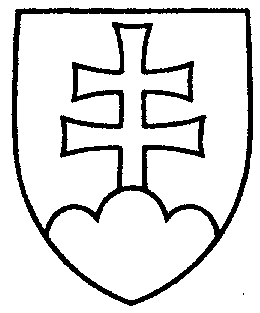 1393ROZHODNUTIEPREDSEDU NÁRODNEJ RADY SLOVENSKEJ REPUBLIKYz 5. februára 2019k  postúpeniu návrhov zákonov podaných poslancami Národnej rady Slovenskej republiky Ústavnoprávnemu výboru Národnej rady Slovenskej republiky na zaujatie stanoviska	A.  k o n š t a t u j e m, že	1. Národná rada Slovenskej republiky prerokovala v prvom čítaní návrh skupiny poslancov Národnej rady Slovenskej republiky na vydanie zákona, ktorým sa dopĺňa zákon Národnej rady Slovenskej republiky č. 120/1993 Z. z. o platových pomeroch niektorých ústavných činiteľov Slovenskej republiky v znení neskorších predpisov a ktorým sa dopĺňajú niektoré zákony (tlač 1175) a  uznesením z 23. októbra 2018 č. 1452 rozhodla, že nebude pokračovať v rokovaní o tomto návrhu zákona (podľa § 73 ods. 4 zákona Národnej rady Slovenskej republiky č. 350/1996 Z. z.),	2. poslanci Národnej rady Slovenskej republiky Marian Kotleba, Milan Uhrík a Martin Beluský 10. januára 2019 podali návrh na vydanie zákona, ktorým sa mení a dopĺňa zákon Národnej rady Slovenskej republiky č. 120/1993 Z. z. o platových pomeroch niektorých ústavných činiteľov v znení neskorších predpisov (tlač 1268),	3. poslanec Národnej rady Slovenskej republiky Igor Matovič 11. januára 2019 podal návrh na vydanie zákona, ktorým sa mení a dopĺňa zákon Národnej rady Slovenskej republiky č. 120/1993 Z. z. o platových pomeroch niektorých ústavných činiteľov v znení neskorších predpisov (tlač 1298);	B.  p o s t u p u j e m	uvedené návrhy zákonov (tlač 1268 a tlač 1298) Ústavnoprávnemu výboru Národnej rady Slovenskej republiky na zaujatie stanoviska, či podanie uvedených návrhov zákonov je v súlade s § 96 ods. 3 zákona Národnej rady Slovenskej republiky
č. 350/1996 Z. z. o rokovacom poriadku Národnej rady Slovenskej republiky v znení neskorších predpisov.Andrej   D a n k o   v. r.